Негосударственное образовательное учреждение дополнительного профессионального образования «Экспертно-методический центр»Научно-издательский центр «Articulus-инфо»ПОЛОЖЕНИЕо Всероссийском творческом конкурсе«Полет сердец и мыслей вдохновенье»Негосударственное образовательное учреждение дополнительного профессионального образования «Экспертно-методический центр», издательство Альманаха «Азбука образовательного пространства» объявляет Всероссийский творческий конкурс «Полет сердец и мыслей вдохновенье» (далее Конкурс) с публикацией в Альманахе.Информация об учредителях:- Негосударственное образовательное учреждение дополнительного профессионального образования «Экспертно-методический центр», официально зарегистрированное в Министерстве Юстиции России некоммерческое образовательное учреждение повышения квалификации (Свидетельство о государственной регистрации некоммерческой организации № 1122100000582 выдано Министерством Юстиции Российской Федерации; Лицензия на образовательную деятельность № 1209 серии 21Л01 №0000654 от 27.10.2016 г.).- Альманах «Азбука образовательного пространства», Свидетельство о регистрации средства массовой информации: серия Эл № ФС 77660 от 31.01.2020.1. ОБЩИЕ ПОЛОЖЕНИЯПредседатель Конкурса – Васильев Владимир Михайлович, поэт, переводчик, Член Союза писателей Российской Федерации К участию в конкурсе приглашаются ПЕДАГОГИ всех типов образовательных организаций, СТУДЕНТЫ организаций среднего и высшего профессионального образования, УЧАЩИЕСЯ 1-11 классов общеобразовательных школ, а также ВСЕ ЗАИНТЕРЕСОВАВШИЕСЯ публикацией в данном сборнике.Принимаются работы широкой тематики СОБСТВЕННОГО СОЧИНЕНИЯ:1. рассказы;2. новеллы;3. очерки;4. эссе;5. сказки; 7. басни, пословицы и поговорки;8. стихотворения;9. поэмы;10. оды;11. песни, романсы и т.д.;12.рисунки, репродукции и т.п.13. другие жанрыОБЪЕМ конкурсной работы – не ограничен!После оплаты организационного взноса необходимо уведомить Оргкомитет об оплате, выслав отсканированную квитанцию об оплате по факсу или на e-mail.Для участия в Конкурсе необходимо прислать на адрес редакции (articulus-info@mail.ru) авторскую анкету (Приложение) и творческую работу. 2. ПОДВЕДЕНИЕ ИТОГОВ КОНКУРСА2.1. Работа участника конкурса оценивается по критериям, определяемым экспертной комиссией.2.2. Конкурсанты, занявшие I, II, III места, награждаются дипломами Победителей и Призеров с указанием места; лауреаты награждаются дипломами Лауреатов». 3. Стоимость участия в Конкурсе 3.2. Требования к оформлению творческой работы для публикации в альманахеРаботы должны быть выполнены в редакторе Microsoft Word: ориентация листа – книжная, формат А4, поля по  по периметру страницы, шрифт Times New Roman, размер шрифта для всей работы – 14 пт, междустрочный интервал – 1,5 строки, выравнивание по ширине страницы, абзацный отступ –  (БЕЗ использования клавиш «Tab» или «Пробел»). Страницы НЕ нумеруются. Использование в тексте разрывов страниц НЕ допускается.Мы будем Вам признательны, если в тексте будут отсутствоватьдвойные пробелы, знаки разрыва строки, автоматические переносы,разреженный или уплотненный межбуквенный интервал!!!РЕКВИЗИТЫ ДЛЯ ОПЛАТЫ ПРЕДОСТАВЛЯЮТСЯ АВТОРАМ ПОСЛЕ ОДОБРЕНИЯ И ПРИНЯТИЯ РАБОТЫ.После оплаты организационного взноса необходимо уведомить Оргкомитет об оплате, выслав отсканированную квитанцию об оплате по факсу или на e-mail.КОНТАКТНЫЕ ДАННЫЕ РЕДАКЦИИАдрес: г. Чебоксары, ул. К. маркса, д. 52/2, офис 443, Негосударственное образовательное учреждениедополнительного профессионального образования«Экспертно-методический центр»Тел./факс: 8(8352) 64-03-07E-mail: articulus-info@mail.ru Сайты: еmc21.ru Контактные лица – Светлана Романовна, Татьяна Геннадьевна.ПРИЛОЖЕНИЕАВТОРСКАЯ АНКЕТАучастника Всероссийского творческого конкурса«Полет сердец и мыслей вдохновенье»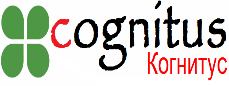 Международные и Всероссийскиенаучно-практические конференции, конкурсыwww.еmc21.ruE-mail: articulus-info@mail.ruОрганизационный взнос за участие в Конкурсе и публикацию до 2 страниц280 руб.Стоимость публикации дополнительных страниц100 руб. за 1 страницуДиплом по итогам конкурсабесплатноСтоимость электронного авторского свидетельства о публикации в СМИ130 руб.Стоимость дополнительного:документа по итогам конкурса для соавтораавторского сертификата о публикации для соавторов (при наличии соавторов)70 руб.70 руб.Ф.И.О. автора/авторов (полностью)Место работы /учебы (название учреждения полностью, например, ФГБОУ ВПО «Чувашский государственный педагогический университет им. И.Я. Яковлева»).Возраст (для учащихся/студентов).Должность ФИО, должность руководителя (при наличии)Название творческой работы. Жанр публикацииКонтактный телефон (по которому можно дозвониться)E-mail (действующий)Имеется ли необходимость в получении дополнительного Диплома для соавтора. Стоимость 70 руб.Да/НетИмеется ли необходимость в получении электронного авторского свидетельства о публикации в СМИ Стоимость – 130 руб.Да/НетИмеется ли необходимость в получении Благодарственного письма.Формат – А4, электронный вид, стоимость – 130 руб.Да/НетУказать для кого _ФИО, должность